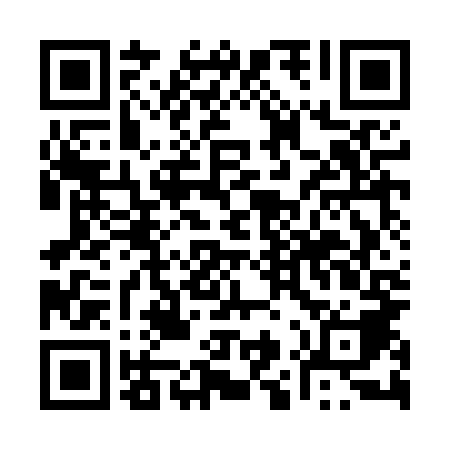 Ramadan times for Nienadowa, PolandMon 11 Mar 2024 - Wed 10 Apr 2024High Latitude Method: Angle Based RulePrayer Calculation Method: Muslim World LeagueAsar Calculation Method: HanafiPrayer times provided by https://www.salahtimes.comDateDayFajrSuhurSunriseDhuhrAsrIftarMaghribIsha11Mon4:044:045:5211:403:365:295:297:1112Tue4:024:025:5011:403:375:315:317:1213Wed4:004:005:4811:403:395:335:337:1414Thu3:573:575:4511:393:405:345:347:1615Fri3:553:555:4311:393:415:365:367:1816Sat3:533:535:4111:393:425:375:377:1917Sun3:503:505:3911:393:445:395:397:2118Mon3:483:485:3711:383:455:415:417:2319Tue3:463:465:3511:383:465:425:427:2520Wed3:433:435:3211:383:475:445:447:2721Thu3:413:415:3011:373:495:455:457:2822Fri3:383:385:2811:373:505:475:477:3023Sat3:363:365:2611:373:515:485:487:3224Sun3:333:335:2411:363:525:505:507:3425Mon3:313:315:2211:363:545:525:527:3626Tue3:283:285:1911:363:555:535:537:3827Wed3:263:265:1711:363:565:555:557:4028Thu3:233:235:1511:353:575:565:567:4129Fri3:213:215:1311:353:585:585:587:4330Sat3:183:185:1111:353:595:595:597:4531Sun4:154:156:0912:345:017:017:018:471Mon4:134:136:0612:345:027:037:038:492Tue4:104:106:0412:345:037:047:048:513Wed4:084:086:0212:335:047:067:068:534Thu4:054:056:0012:335:057:077:078:555Fri4:024:025:5812:335:067:097:098:576Sat4:004:005:5612:335:077:107:108:597Sun3:573:575:5412:325:087:127:129:028Mon3:543:545:5212:325:107:137:139:049Tue3:513:515:4912:325:117:157:159:0610Wed3:493:495:4712:315:127:177:179:08